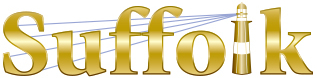 County Community College
Michael J. Grant Campus Academic AssemblyResolution 2019-09 [20]Approving the Proposal toRemove W From the Final Grade Drop Down MenuWhereas, the College Academic Standards Committee adopted resolution 2019-2020-2 (attached below) proposing to remove W from the final grade drop down menu;  be it thereforeResolved, that the Grant Campus Academic Assembly approves the Proposal to Remove W From the Final Grade Drop Down Menu.Passed [38-10-1] on December 10, 2019College Academic Standards CommitteeProposal to Remove W from Final Grade Drop Down Menu2019-2020-2Whereas, in the Fall of 2018 the College Academic Standard Committee charged the Withdrawal Policy Subcommittee to review the college’s current withdrawal policy and practices;Whereas, the committee has engaged in inquiry regarding institutional data and comparative withdrawal policies at the 30 SUNY Community Colleges; Whereas, the W is a student-initiated action, and SCCC’s currently policy allows in, some instances, for the W to be assigned without this student-initiation. For example, in the FTFT 2016 cohort, 41.6% of all Ws were assigned at the end of the semester, with no recorded student-initiated action via the registrar;Whereas, of FTFT 2016 students, 24.8% received at least one Withdrawal on their transcript;Whereas, the current SCCC W policy that allows faculty to withdraw a student without their knowledge can create unintended negative consequences for students, such as [but not limited to]: inflating the rate of failure to complete and rendering some students ineligible for student aid;Whereas, integrity of the SCCC transcript is compromised by the current W policy, in that the W is applied inconsistently and is not in line with common practices at similar institutions.Resolved, that the following changes be made to the administration of the W [Withdrawal]:A grade of XF will be added to the grading system which can be assigned at the discretion of faculty for students who are not attending. This grade will have a quality point value of 0 for GPA purposes. Note that faculty retain the right to use “F” instead of “XF” in this instance.For remedial classes, a grade of XU will be added to the grading system which can be assigned at the discretion of faculty for students who are not attending. This grade is not used in grade point average computations. Note that faculty retain the right to use “U” instead of “XU” in this instance.[Note] W is removed from the final grade drop down menu.And be it further Resolved, that the promulgation of this change be widely disseminated through all college communication sources to better inform the community of the withdrawal policies, procedures, and implications.